November 14, 2018Via Certified MailJasmine SmithHealthTrust Purchasing Group LP1100 Charlotte Avenue Suite 1100Nashville TN  37203					RE:	Continuation Certificate						HealthTrust Purchasing Group LP						A-2009-2145163Dear Ms. Smith:	Please find under cover of this letter the updated financial instrument filed with the Commission on behalf of HealthTrust Purchasing Group LP because it is a copy and not acceptable.The Commission requires a supplier to file an original bond, letter of credit, continuation certificate, amendment, or other financial instrument as part of a supplier’s licensing requirements under Section 2809(c) of the Pennsylvania Public Utility Code.  The enclosed Continuation Certificate does not have a "wet ink" original signature or raised seal from the surety company. Additionally, it does not contain a signature by the Principal for HealthTrust Purchasing Group LP at the bottom of the document.  The document must include an original "wet" signature, preferably in blue ink, and a raised seal or original notary stamp, indicating that the Principal agrees to the security. Sincerely,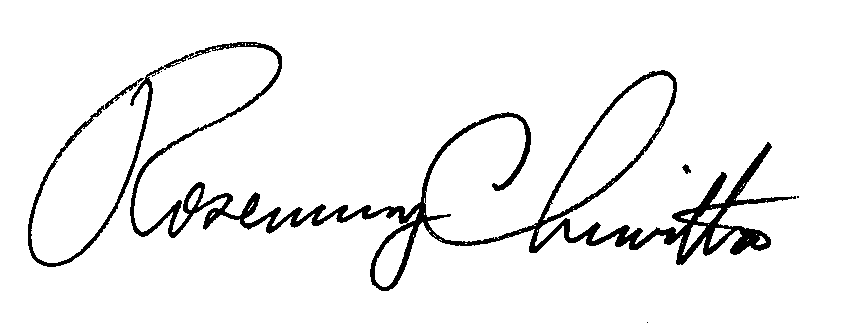 Rosemary ChiavettaSecretary of the CommissionRC: alwEnclosures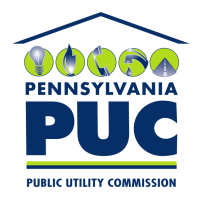  PUBLIC UTILITY COMMISSION400 NORTH STREET, KEYSTONE BUILDING, SECOND FLOORHARRISBURG, PENNSYLVANIA  17120IN REPLY PLEASE REFER TO OUR 